定格校庆瞬间 不负邯职美景又是一年秋景好，校园秋意皆为景。正值40年校庆，处处洋溢着喜庆的氛围。漫步在校园里，轻声吟唱着属于自己的旋律，寻找着生活中的那些小美好。用影像来留住这些记忆，就像把校园生活拍成了电影，让我们一起来定格邯职院瞬间吧！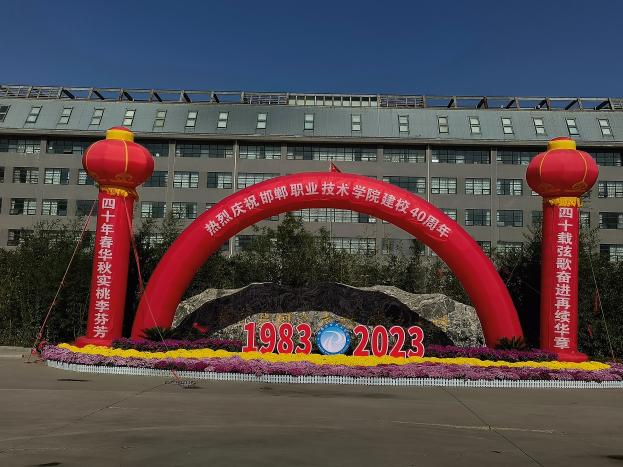 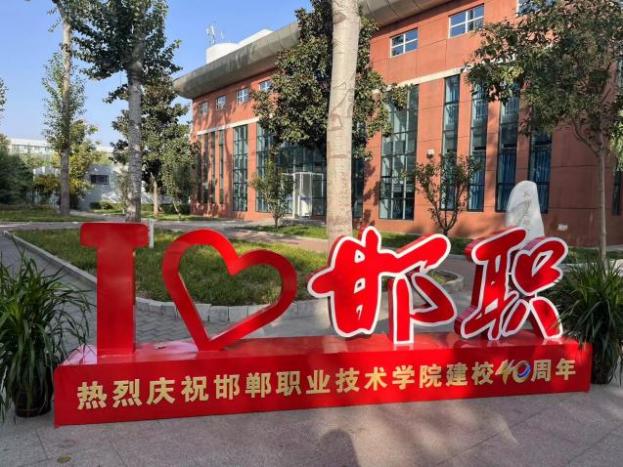 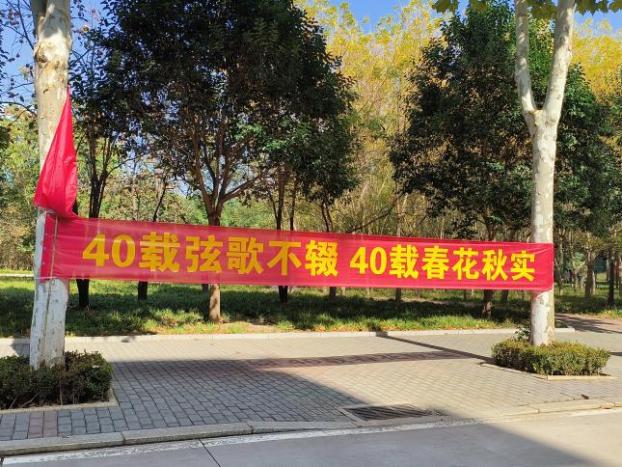 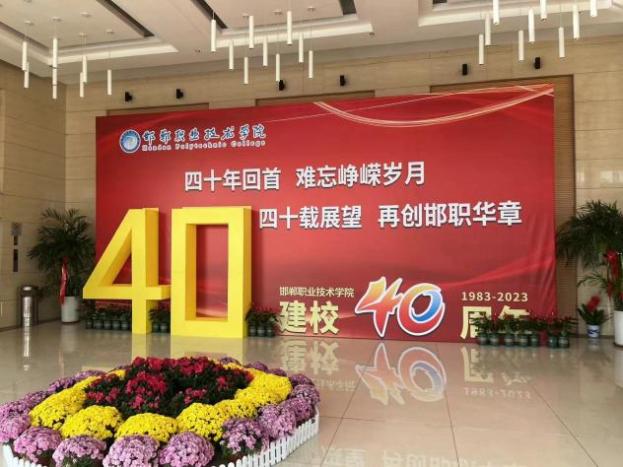 层林尽染千帆过最美秋色正当时秋日的校园一花一叶，一树一木有着自己一番别样的多情漫步校园随手一拍就是一幅画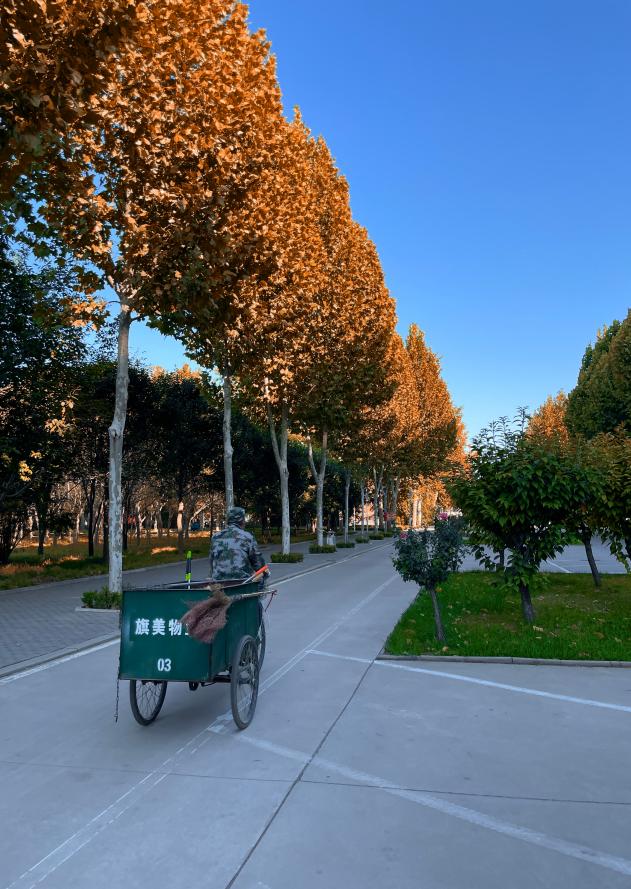 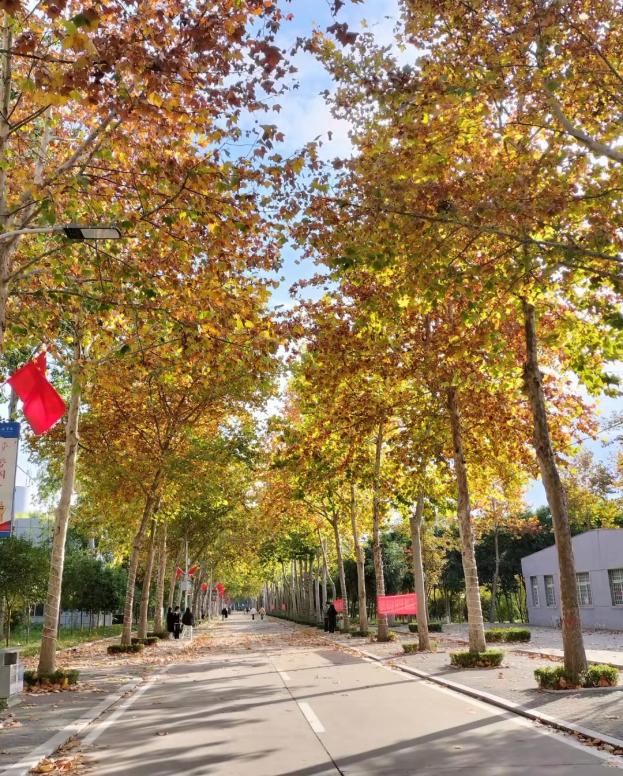 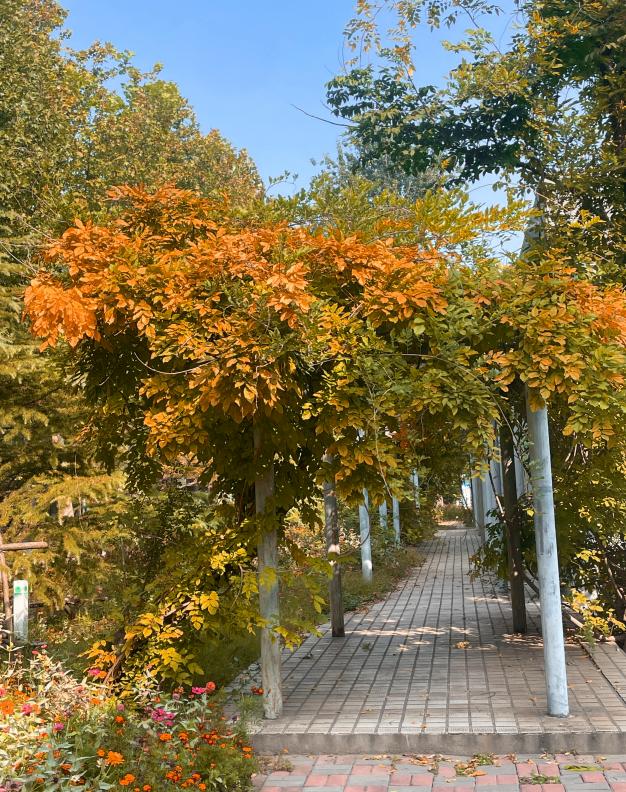 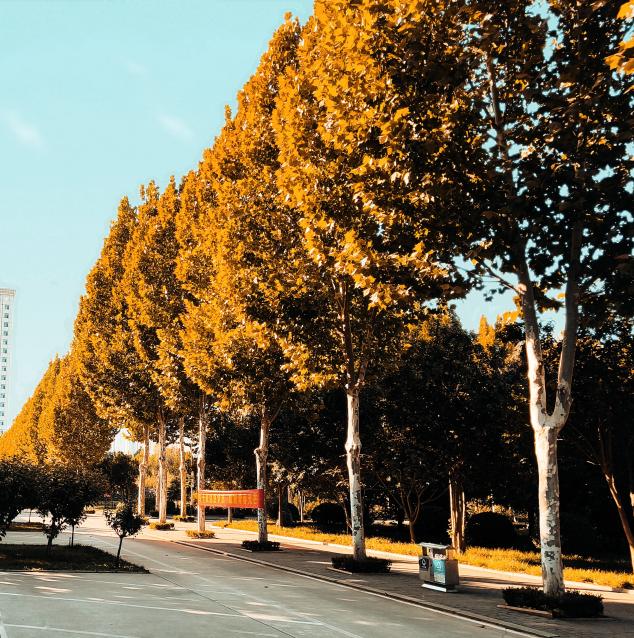 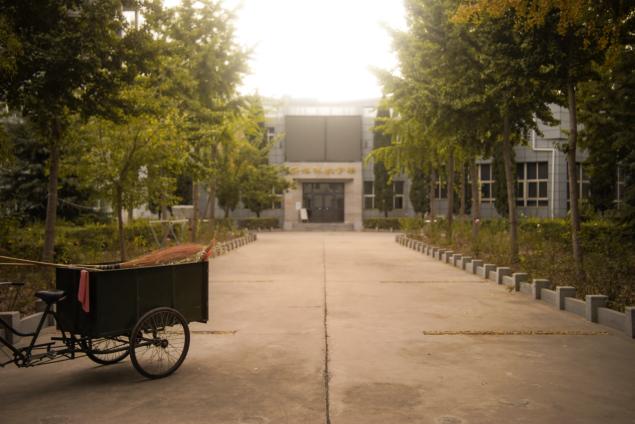 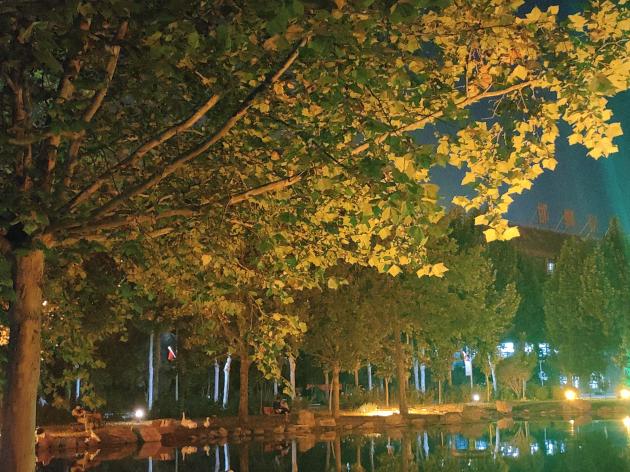 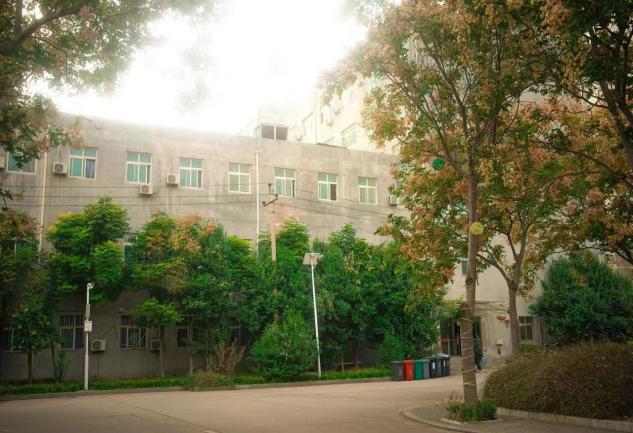 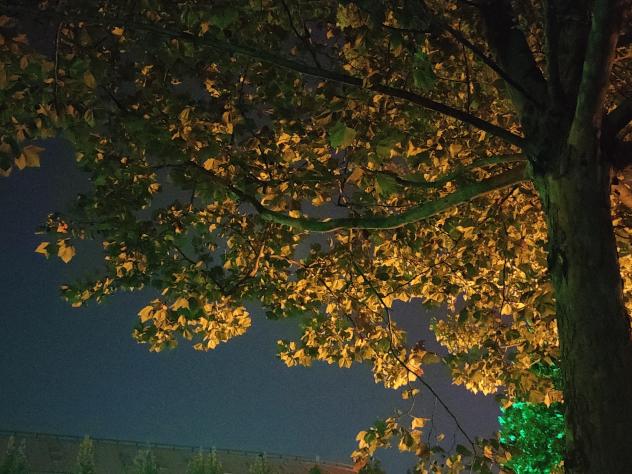 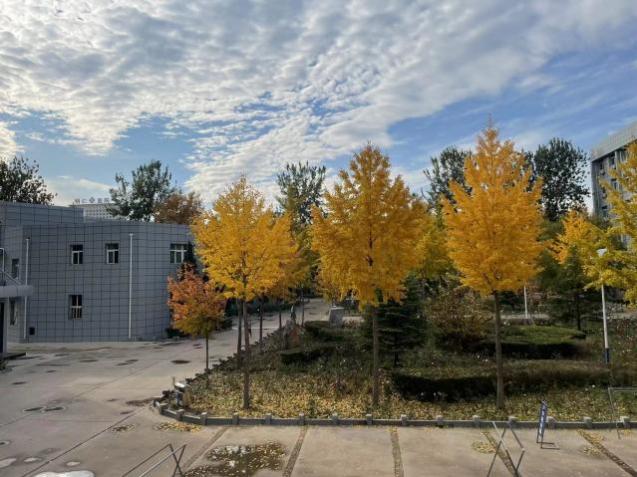 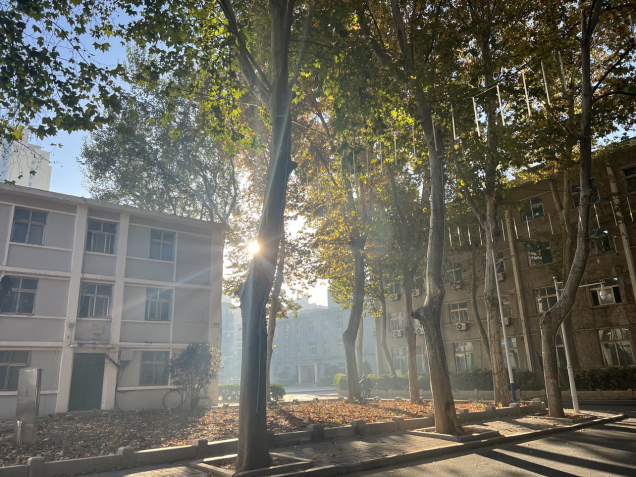 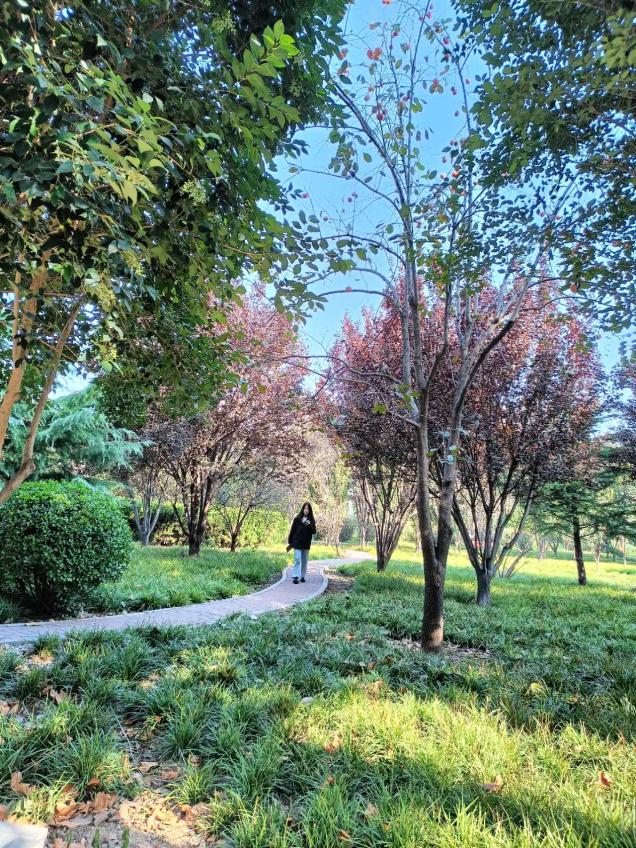 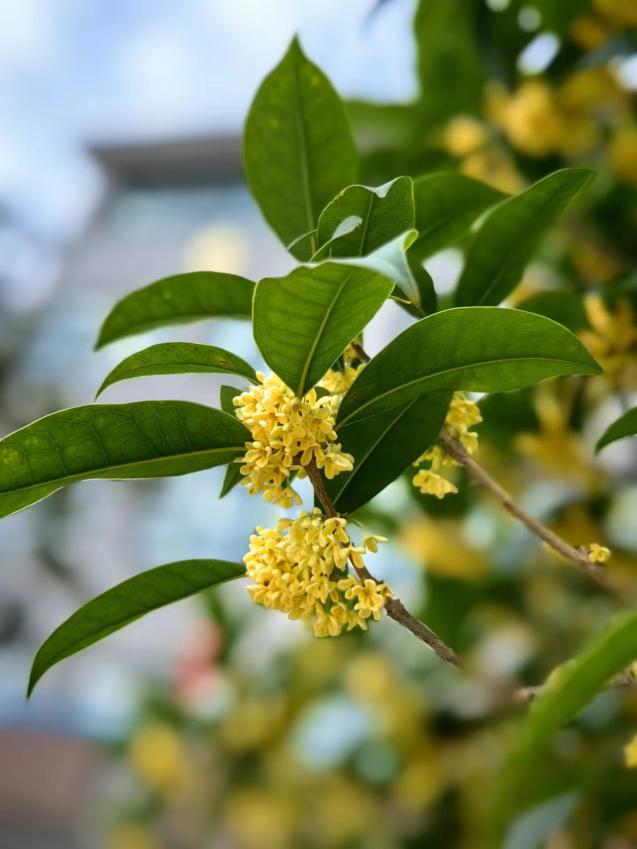 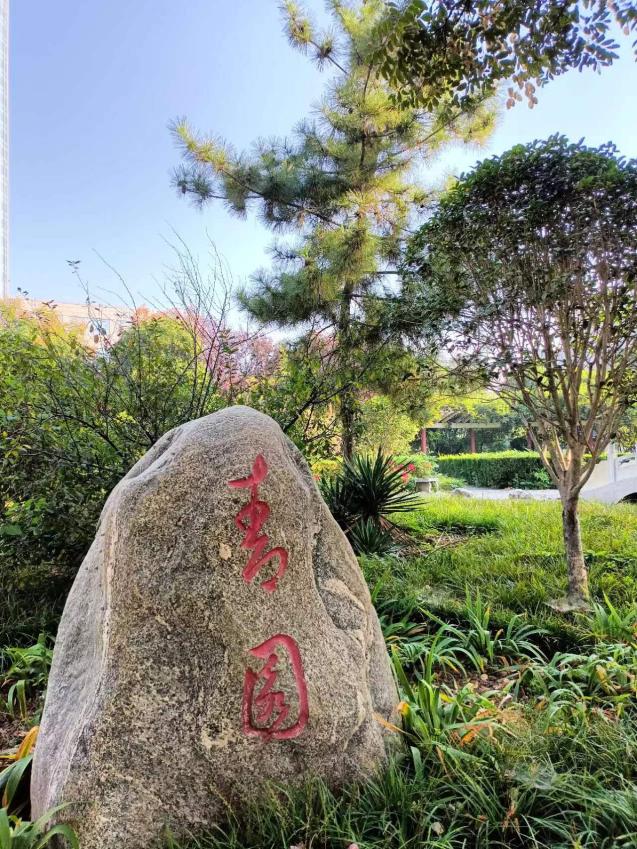 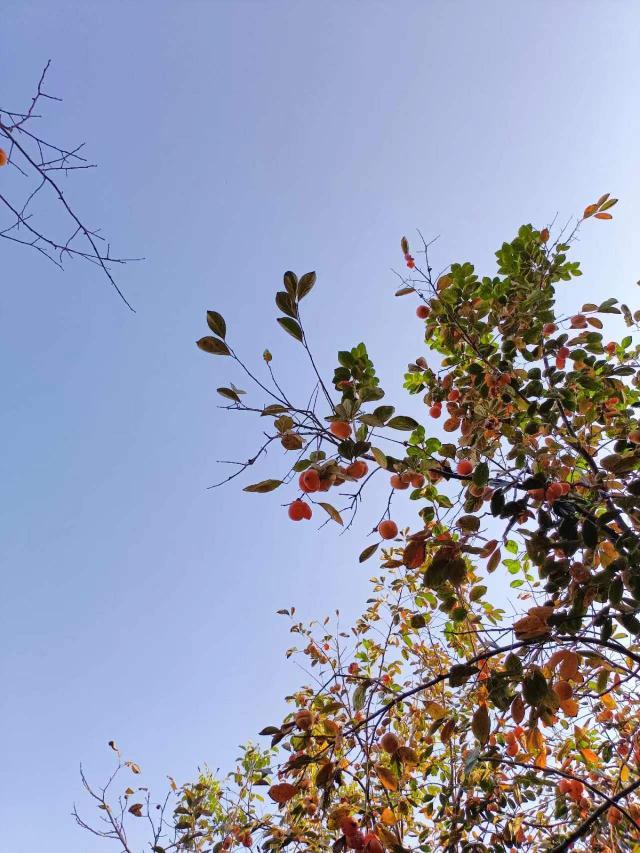 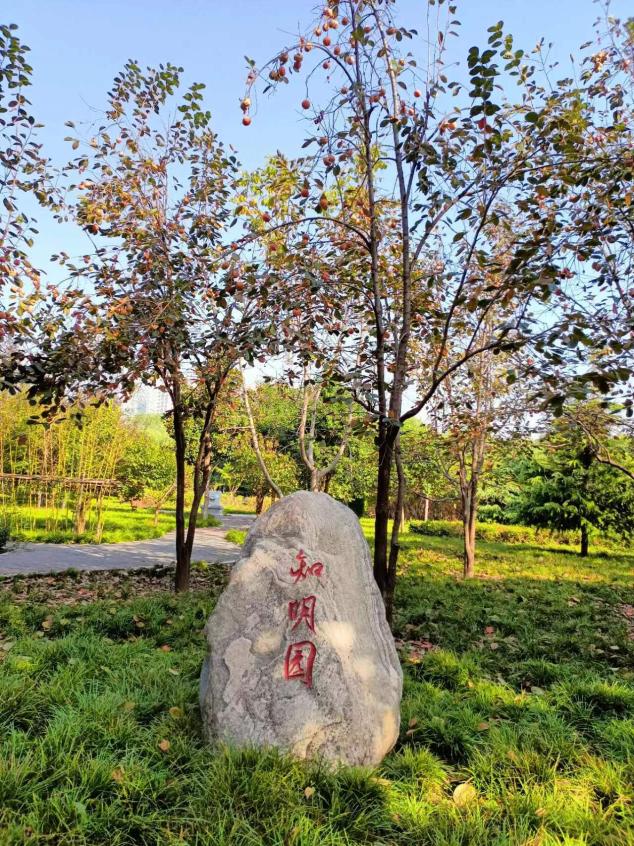 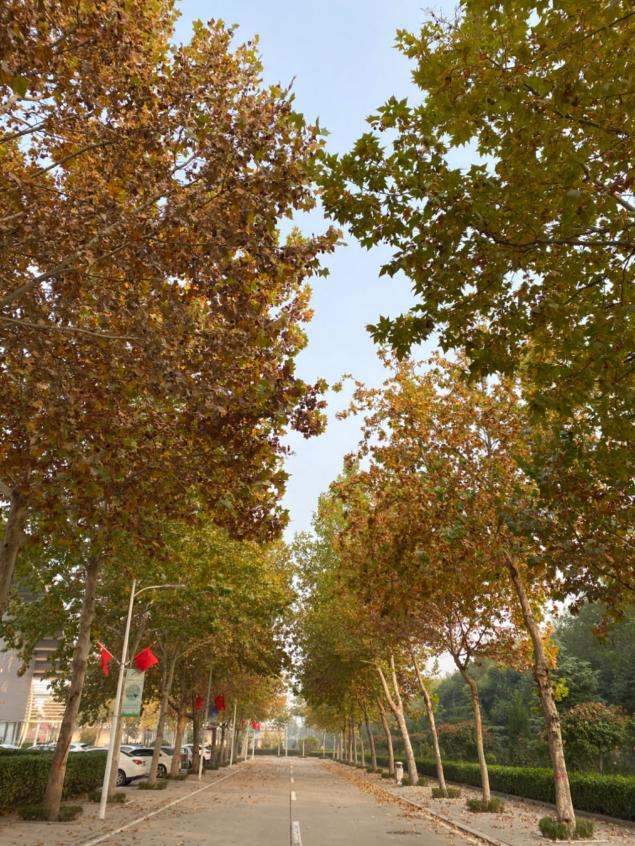 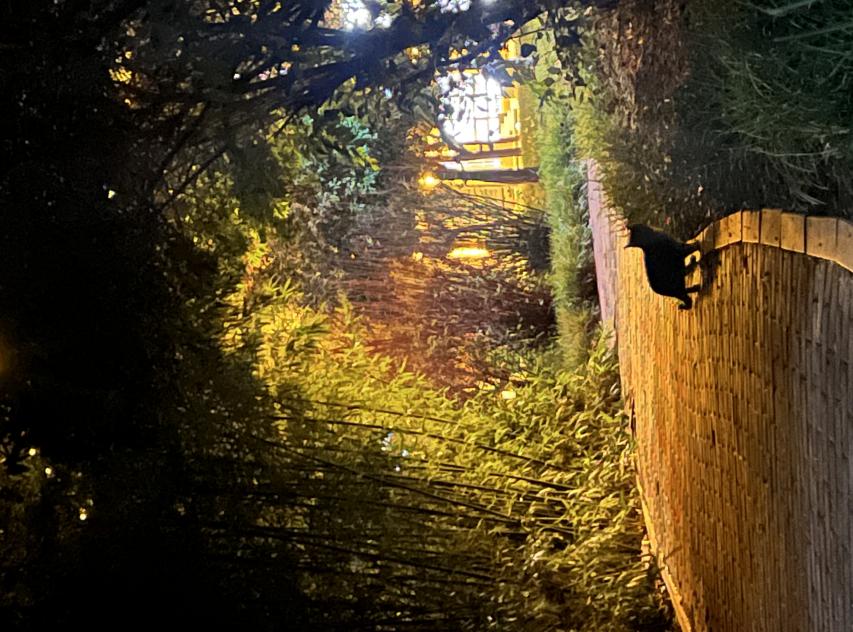 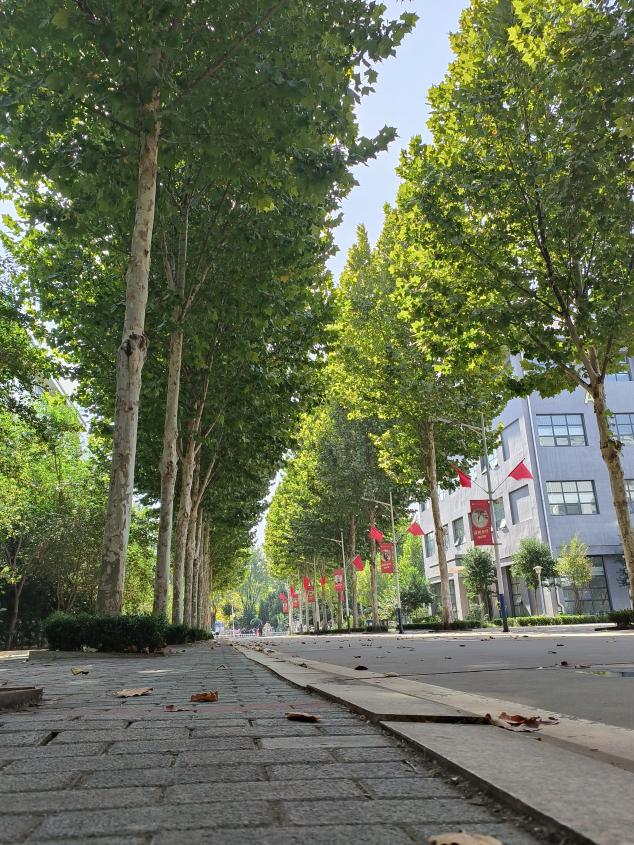 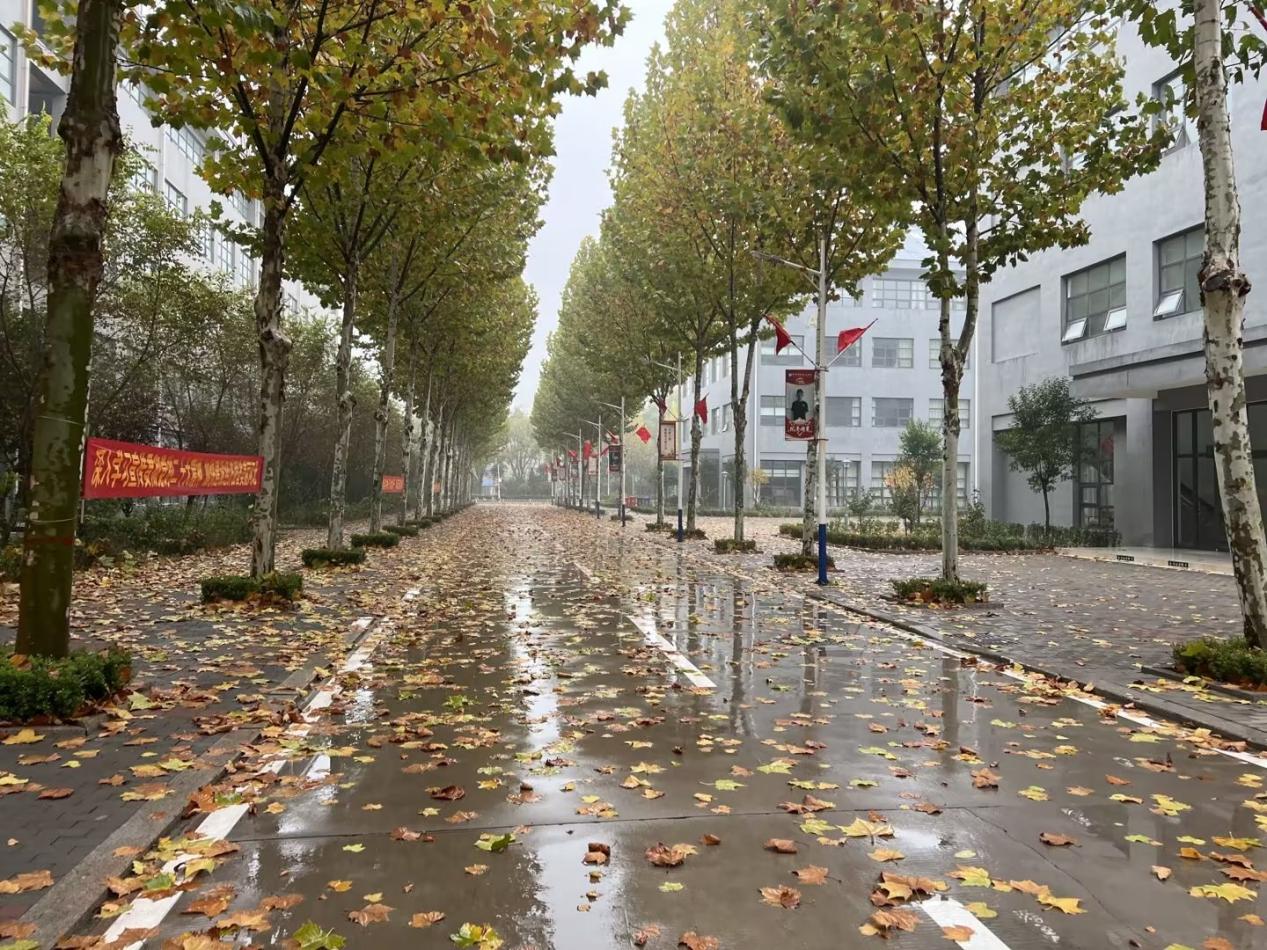 还有，青池哦，这可是师生打卡地哟！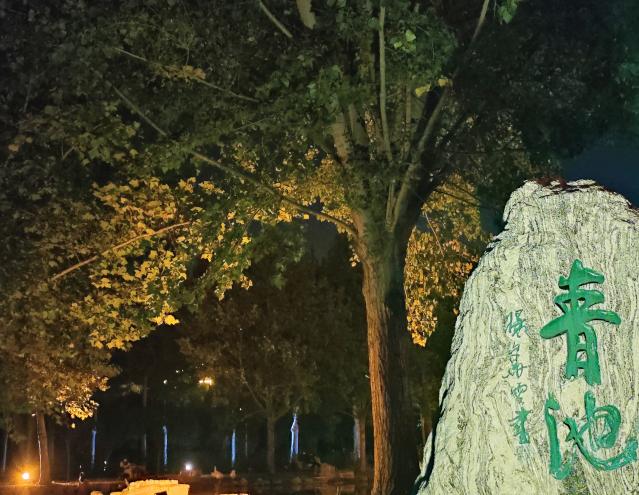 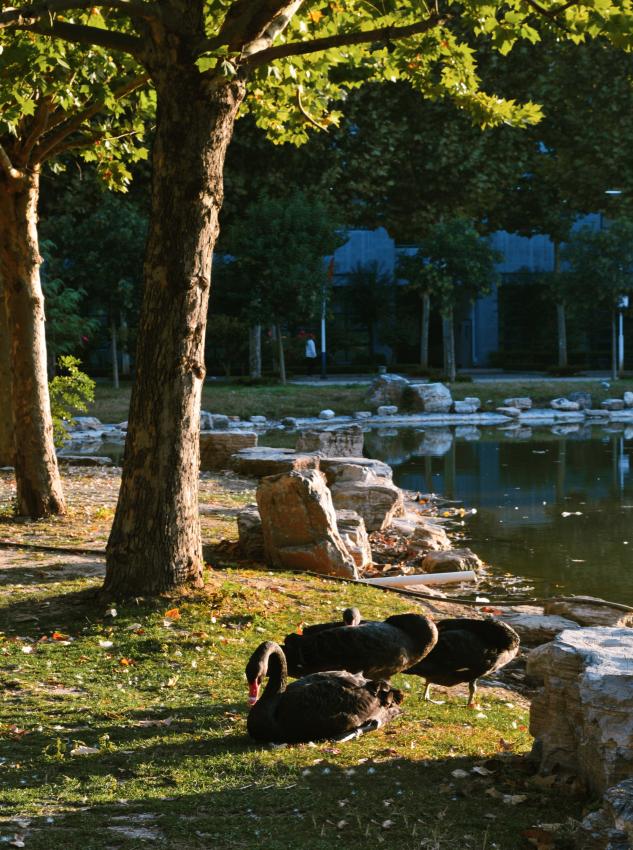 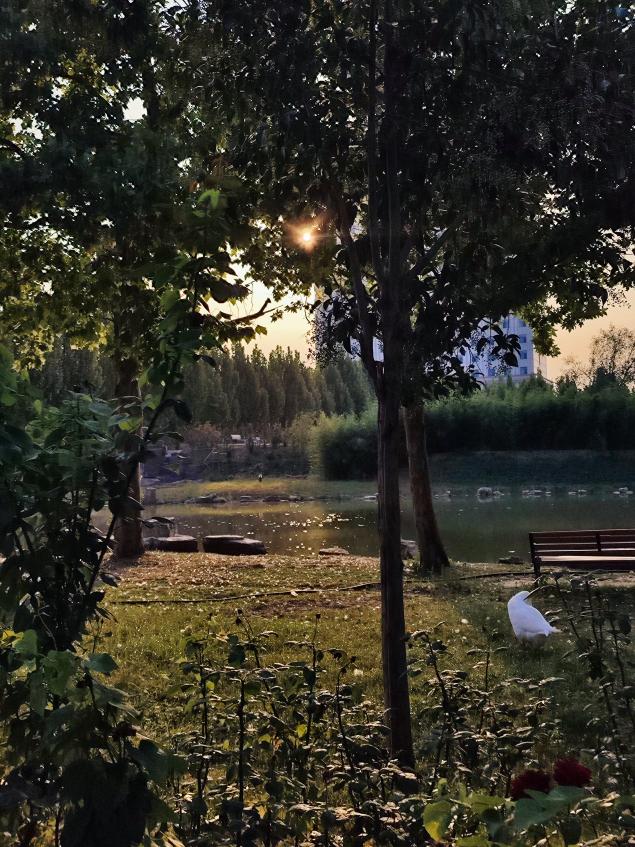 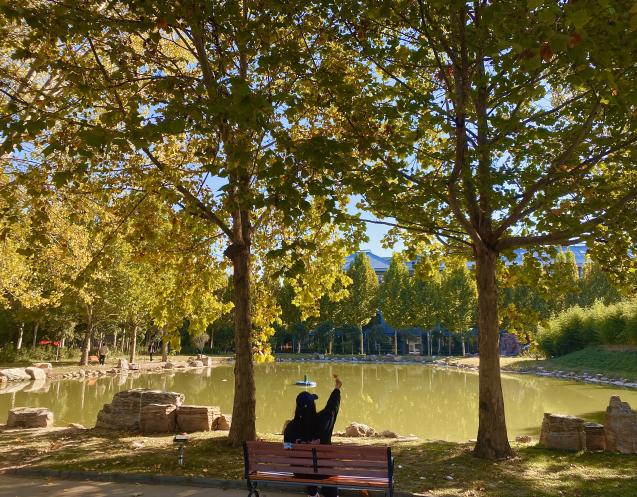 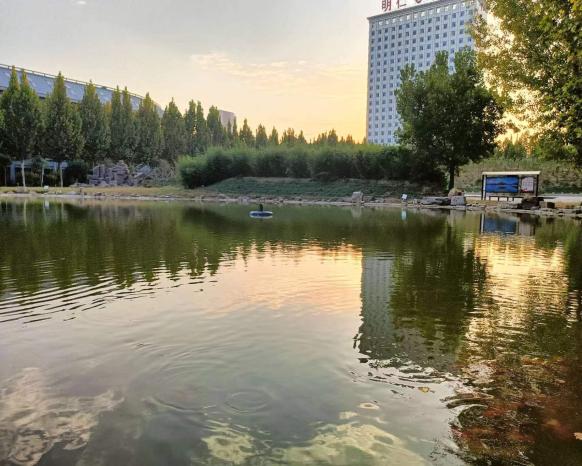 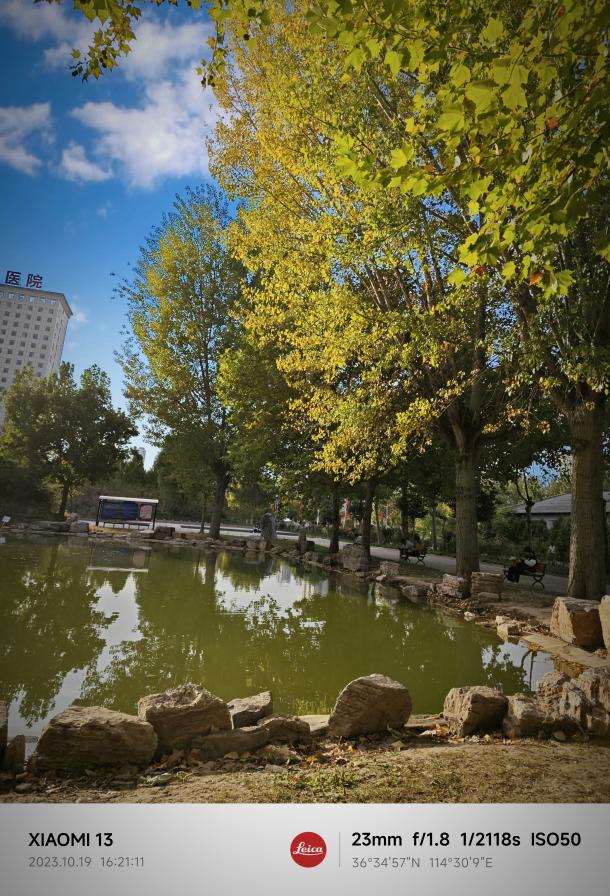 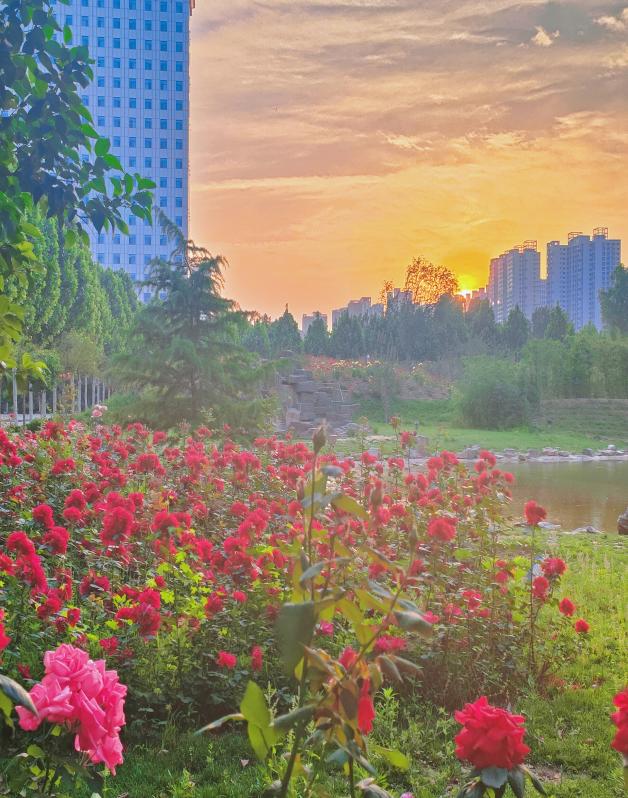 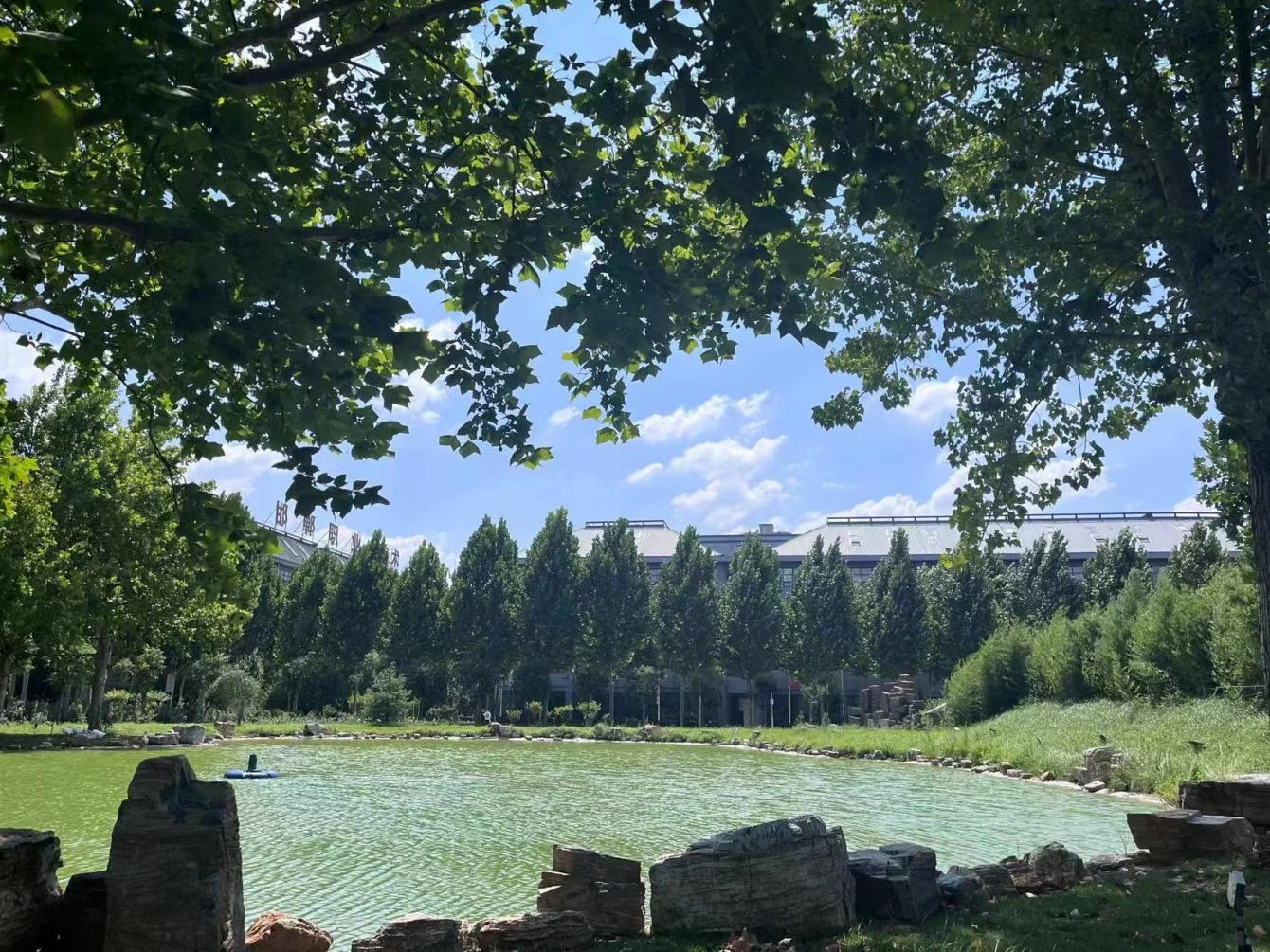 还有，还有，校园春天的美景哦！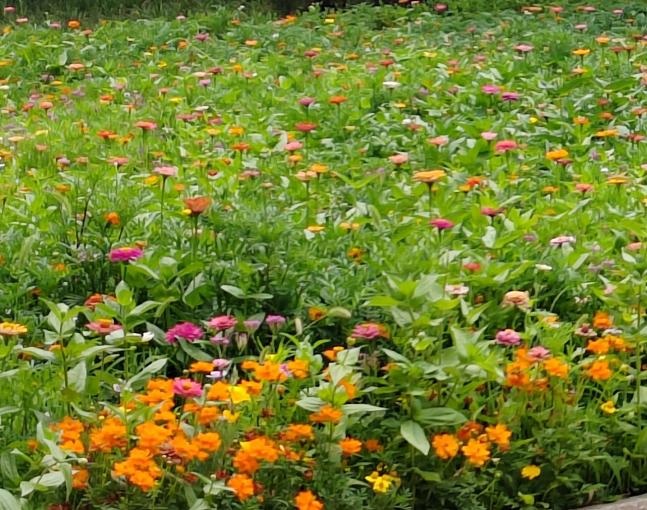 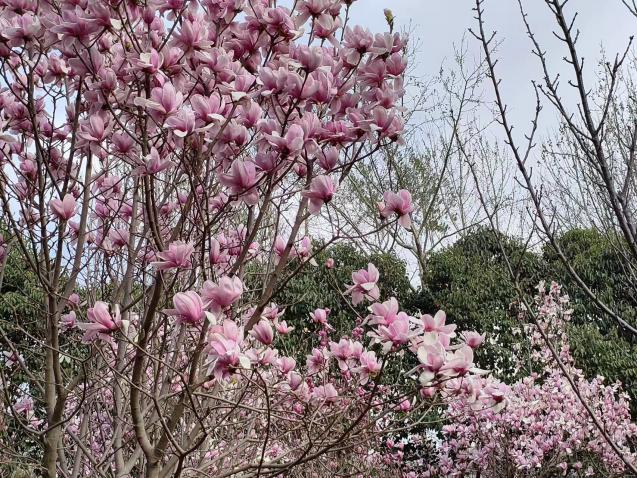   还有，还有，还有，2023年第一场雪景!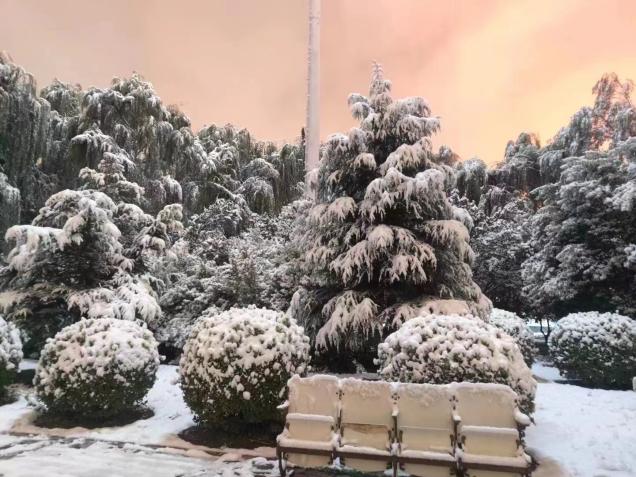 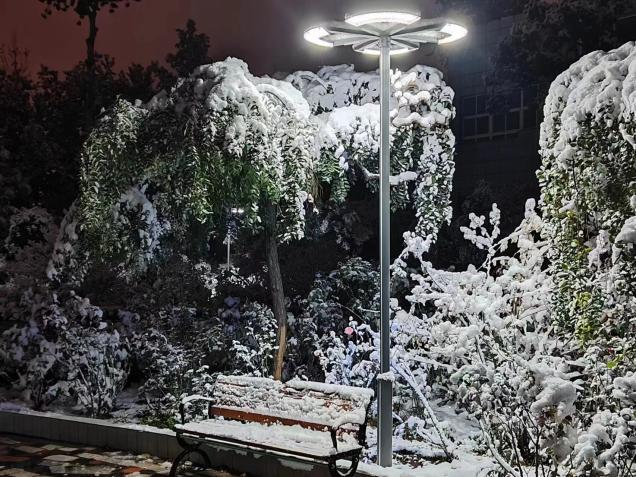 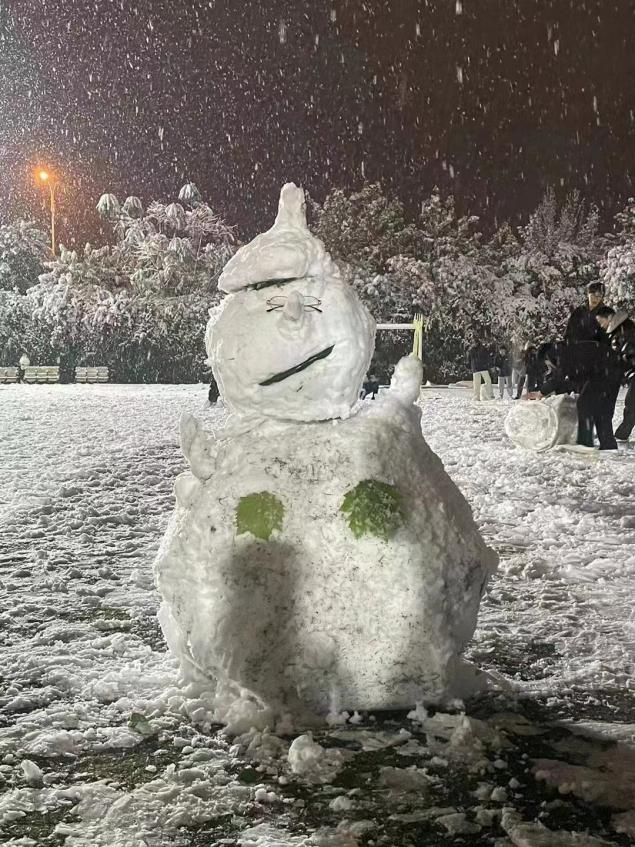 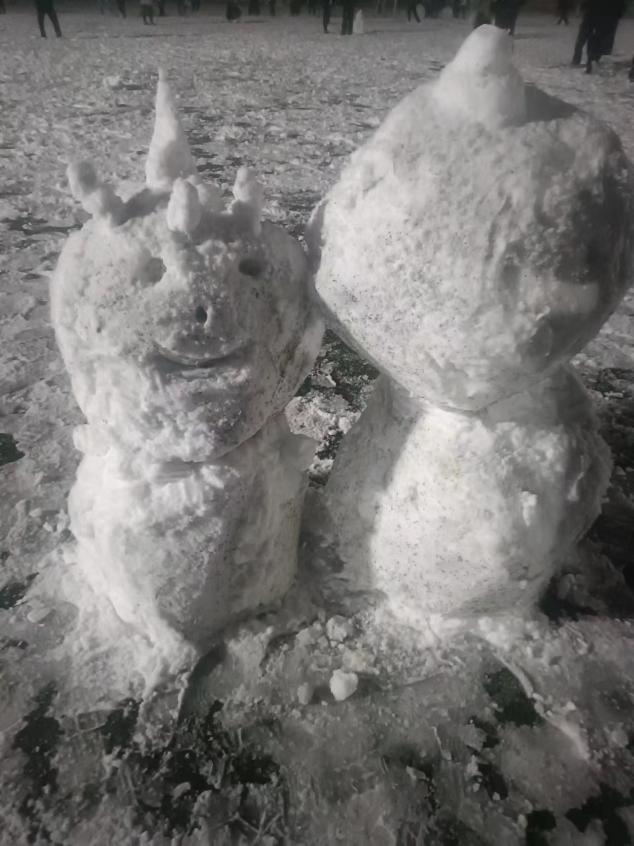 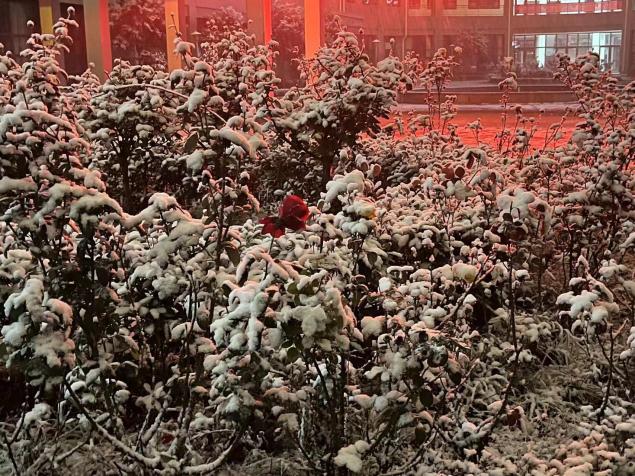 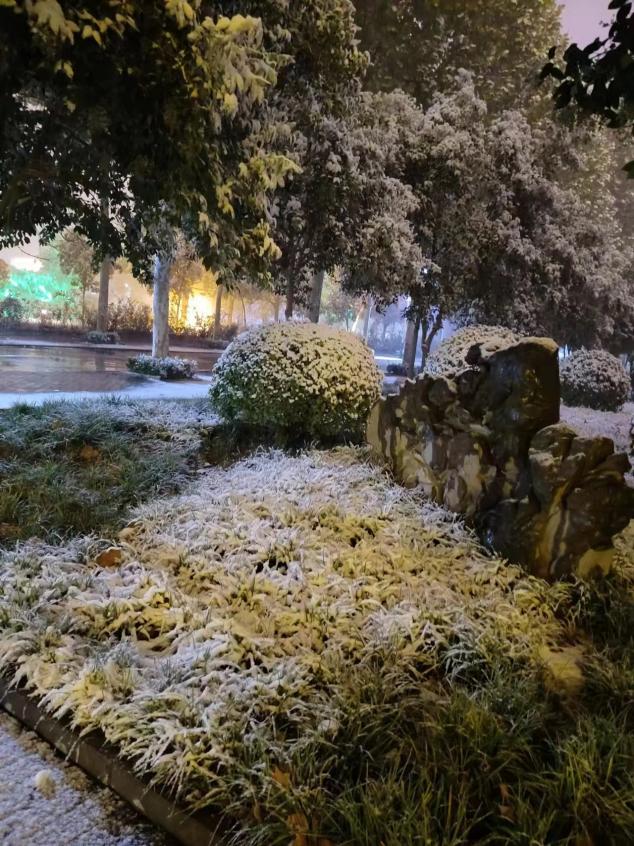 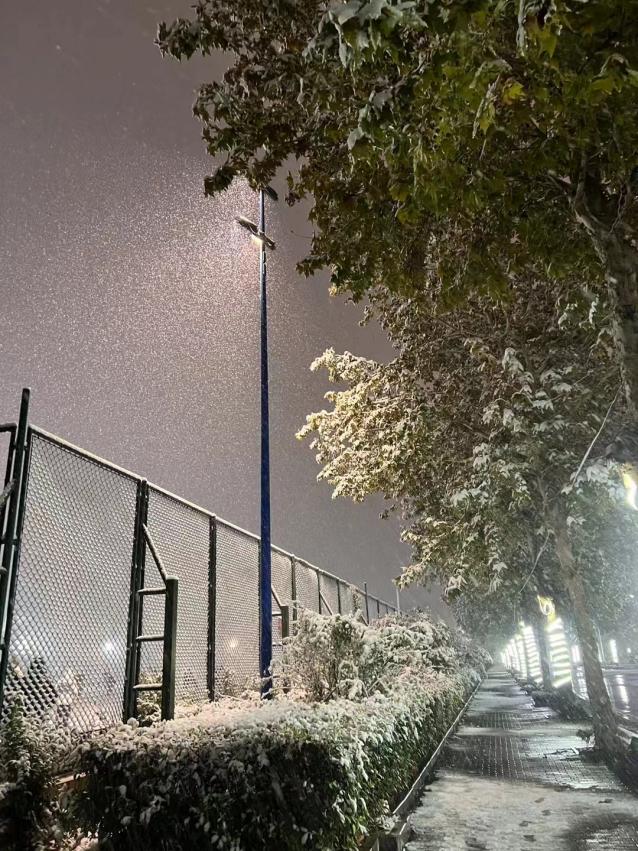 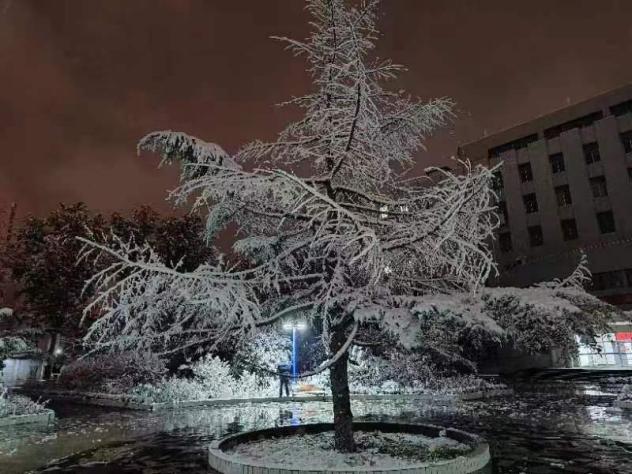 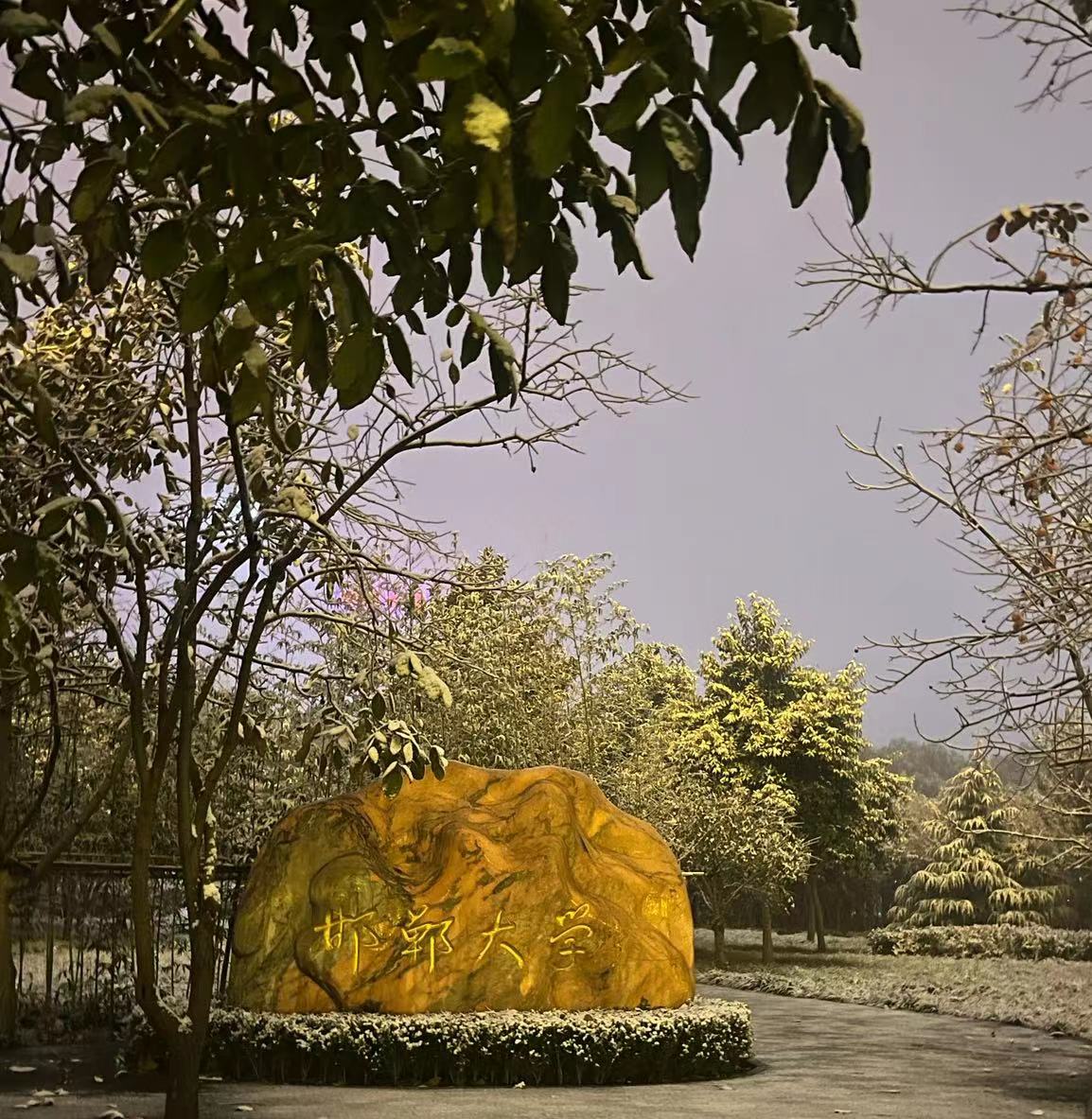 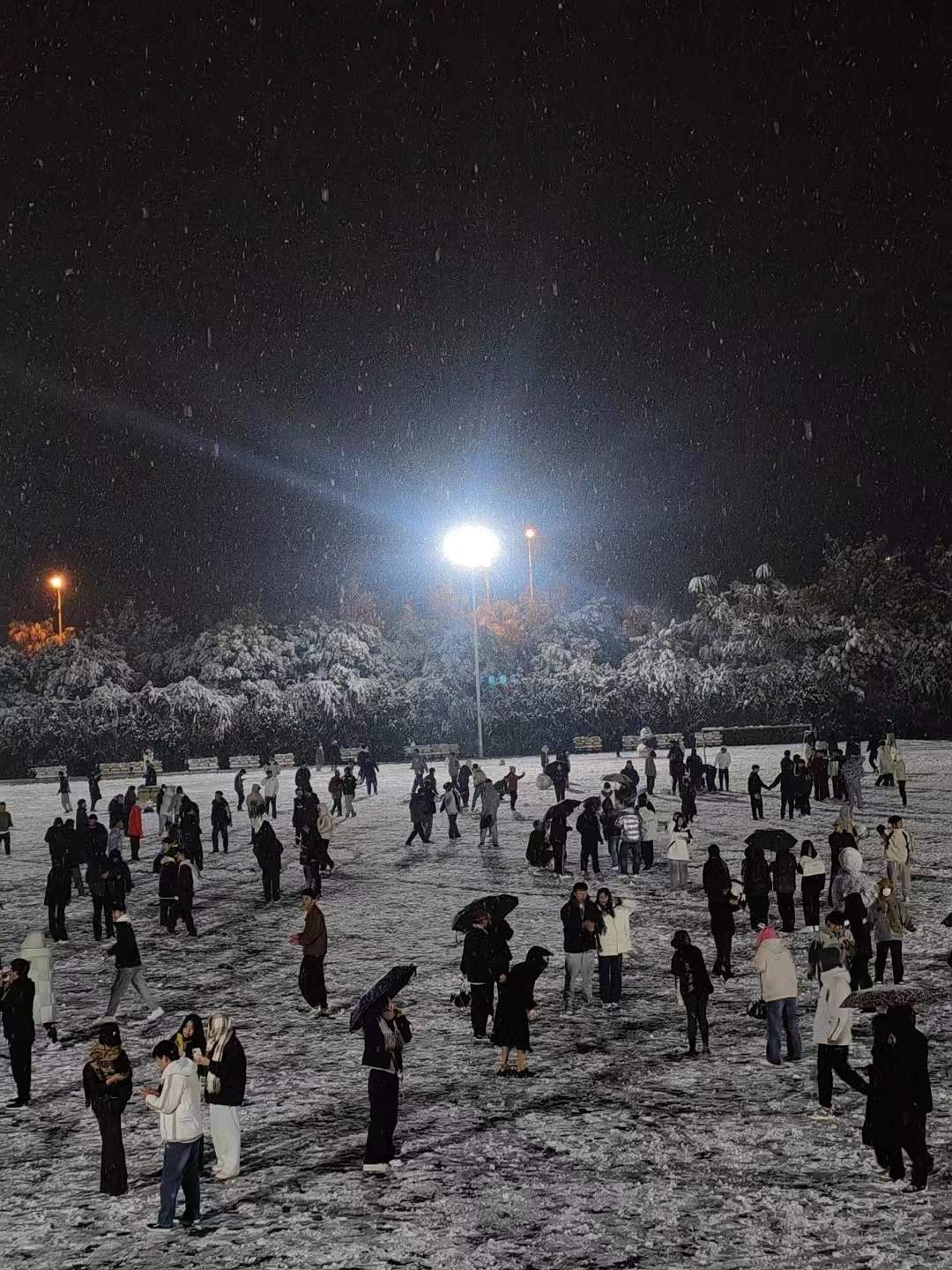 生活不只是为了赶路，更是为了感受路。每一个普通的瞬间，都有属于自己的小美好，都值得被发现、被定格、被珍惜哦。供稿：李超凡编审：朱卫芳审核：张民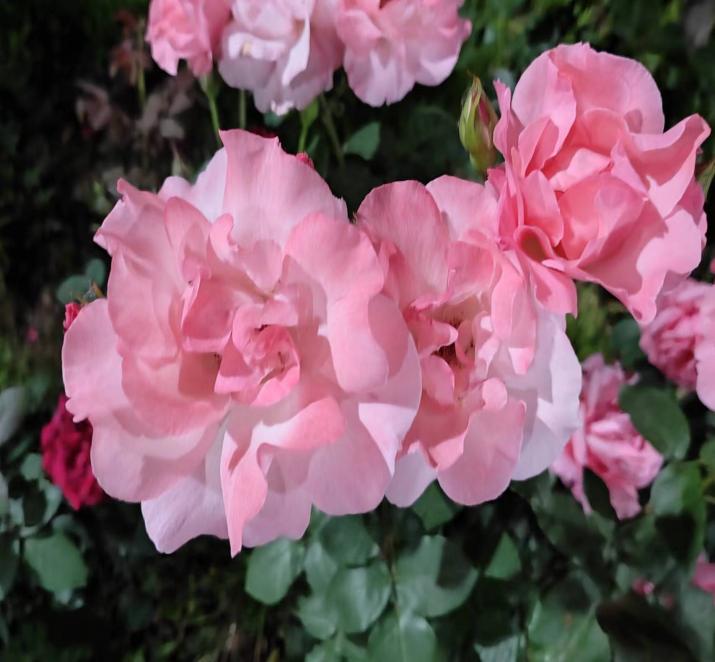 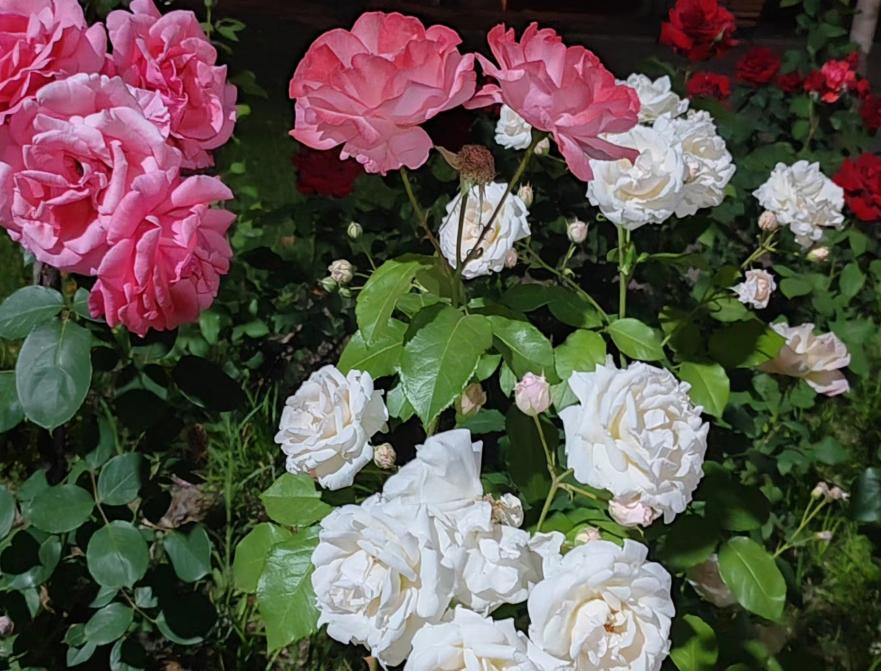 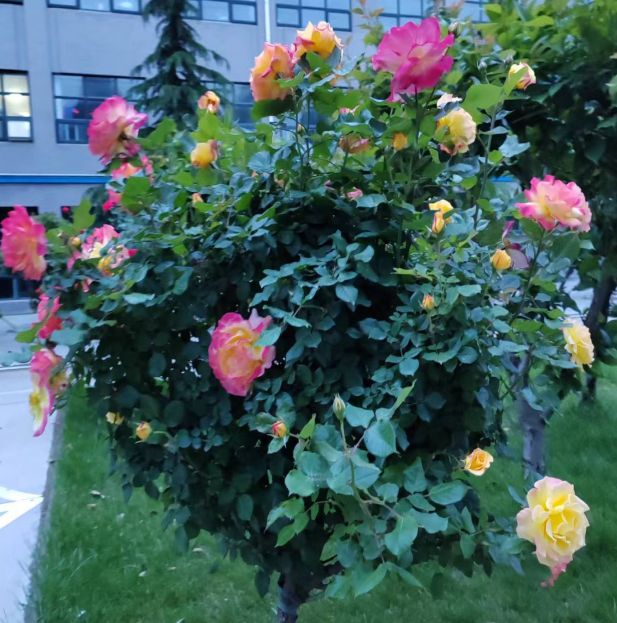 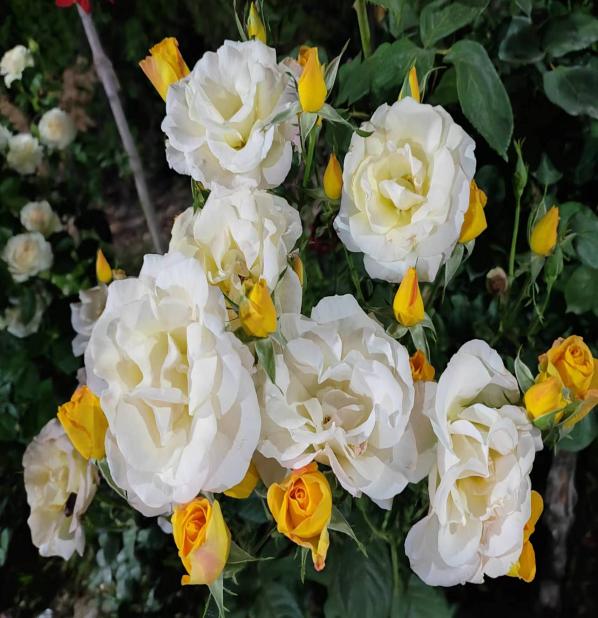 